РЕШЕНИЕЗаслушав информацию заместителя председателя Городской Думы Петропавловск-Камчатского городского округа – председателя Комитета по местному самоуправлению и социальной политике Воровского А.В., в соответствии с Решением Городской Думы Петропавловск-Камчатского городского округа от 26.06.2013 № 90-нд «О порядке регулирования отношений, связанных с формированием, финансовым обеспечением наказов избирателей в Петропавловск-Камчатском городском округе и контролем за их выполнением» Городская Дума Петропавловск-Камчатского городского округаРЕШИЛА:1. Внести в перечень наказов избирателей Петропавловск-Камчатского городского округа на 2019 год, поступивших депутатам Городской Думы Петропавловск-Камчатского городского округа, утвержденный решением Городской Думы Петропавловск-Камчатского городского округа от 27.06.2018 
№ 198-р (далее - перечень), изменения согласно приложению к настоящему решению.2. Направить настоящее решение Главе Петропавловск-Камчатского городского округа для учета внесенных в перечень изменений в бюджете Петропавловск-Камчатского городского округа на 2019 год и плановый период 
2020-2021 годов.3. Направить настоящее решение в газету «Град Петра и Павла» 
для опубликования и разместить на официальном сайте Городской Думы Петропавловск-Камчатского городского округа в информационно-телекоммуникационной сети «Интернет».Приложение к решению Городской Думы Петропавловск-Камчатского 
городского округа от 26.12.2018 № 335-рИзменения в перечень наказов избирателей Петропавловск-Камчатского городского округа на 2019 год, 
поступивших депутатам Городской Думы Петропавловск-Камчатского городского округа1. Строку одиннадцатую изложить в следующей редакции:	2. Строку двенадцатую изложить в следующей редакции:	3. Строку тринадцатую изложить в следующей редакции:	4. Строку двадцатую изложить в следующей редакции:	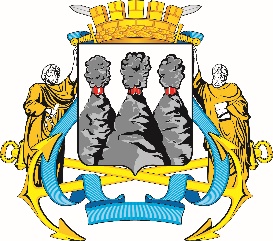 ГОРОДСКАЯ ДУМАПЕТРОПАВЛОВСК-КАМЧАТСКОГО ГОРОДСКОГО ОКРУГАот 26.12.2018 № 335-р16-я сессияг.Петропавловск-КамчатскийО внесении изменений в перечень наказов избирателей Петропавловск-Камчатского городского округа на 2019 год, поступивших депутатам Городской Думы Петропавловск-Камчатского городского округа, утвержденный решением Городской Думы Петропавловск-Камчатского городского округа от 27.06.2018 № 198-рПредседатель Городской Думы  Петропавловск-Камчатского городского округаГ.В. Монахова«10.Прудкий Д.А.Лесков Б.А.Шунькин Д.В.Оплата расходов муниципального бюджетного учреждения дополнительного образования «Детско-юношеская спортивная школа 
№ 5», связанных с организацией и проведением соревнований100 000Управление образования администрации Петропавловск-Камчатского городского округа«10.Прудкий Д.А.Лесков Б.А.Шунькин Д.В.Ремонт асфальтобетонного покрытия территории муниципального автономного общеобразовательного учреждения «Гимназия 
№ 39» Петропавловск-Камчатского городского округа300 000Управление образования администрации Петропавловск-Камчатского городского округа».«10.Прудкий Д.А.Лесков Б.А.Шунькин Д.В.Приобретение 15 комплектов стилс-карт Российской Федерации для кабинета географии муниципального автономного общеобразовательного учреждения «Гимназия № 39» Петропавловск-Камчатского городского округа100 000Управление образования администрации Петропавловск-Камчатского городского округа».«10.Прудкий Д.А.Лесков Б.А.Шунькин Д.В.Выполнение ремонтных работ в муниципальном автономном общеобразовательном учреждении «Средняя школа № 31» Петропавловск-Камчатского городского округа250 000Управление образования администрации Петропавловск-Камчатского городского округа».10.Прудкий Д.А.Лесков Б.А.Шунькин Д.В.Выполнение ремонтных работ в муниципальном автономном дошкольном образовательном учреждении «Детский сад № 11 комбинированного вида»250 000Управление образования администрации Петропавловск-Камчатского городского округа».10.Прудкий Д.А.Лесков Б.А.Шунькин Д.В.Выполнение ремонта потолков на 3 этаже муниципального автономного общеобразовательного учреждения «Средняя школа 
№ 27» Петропавловск-Камчатского городского округа300 000Управление образования администрации Петропавловск-Камчатского городского округа».10.Прудкий Д.А.Лесков Б.А.Шунькин Д.В.Текущий ремонт в муниципальном автономном дошкольном образовательном учреждении «Детский сад № 6 комбинированного вида»100 000Управление образования администрации Петропавловск-Камчатского городского округа».10.Прудкий Д.А.Лесков Б.А.Шунькин Д.В.Замена и установка внутренних дверей в муниципальном автономном дошкольном образовательном учреждении «Детский сад № 50 комбинированного вида» Петропавловск-Камчатского городского округа100 000Управление образования администрации Петропавловск-Камчатского городского округа».«11.Монахова Г.В.Оплата проезда до города Москвы и обратно для участия в турнирах по спортивным бальным танцам одной паре танцоров ансамбля спортивного бального танца «Кантилена», тренеру и сопровождающему; оплата спортсменам семинарских индивидуальных занятий по программам «латина», «стандарт»; приобретение кубков, медалей и дипломов для муниципального автономного учреждения культуры «Дом культуры и досуга «Апрель»200 000Управление культуры, спорта и молодежной политики администрации Петропавловск-Камчатскогогородского округа«11.Монахова Г.В.Оплата проезда творческому коллективу «Радуга» муниципального бюджетного учреждения дополнительного образования «Детская музыкальная школа № 1» для участия в конкурсе100 000Управление культуры, спорта и молодежной политики администрации Петропавловск-Камчатскогогородского округа».«11.Монахова Г.В.Оплата расходов муниципальному автономному учреждению культуры «Дом культуры и досуга «Апрель» на проведение мероприятий для людей пожилого возраста50 000Управление культуры, спорта и молодежной политики администрации Петропавловск-Камчатскогогородского округа».«11.Монахова Г.В.Благоустройство детских и спортивных площадок 
в муниципальном избирательном округе № 3 150 000Управление дорожного хозяйства, транспорта и благоустройства администрации Петропавловск-Камчатского городского округа».«12.Воровский А.В.Оплата проживания коллектива Народного театра танца «Контрасты» в город Москву для участия в 16 Всемирной танцевальной олимпиаде100 000Управление культуры, спорта и молодежной политики администрации Петропавловск-Камчатскогогородского округа«12.Воровский А.В.Оплата проезда участникам творческого коллектива «Маххабат» муниципального автономного учреждения культуры «Дом культуры и досуга «Апрель» в город Москву для участия в конкурсе300 000Управление культуры, спорта и молодежной политики администрации Петропавловск-Камчатскогогородского округа».«12.Воровский А.В.Проектирование линии наружного освещения на участке дороги 
от улицы Автомобилистов, 27 до проспекта 50 лет Октября, 9/7100 000Управление дорожного хозяйства, транспорта и благоустройства администрации Петропавловск-Камчатского городского округа».«19.Цыганков Ю.А.Оплата расходов муниципального автономного учреждения культуры «Городской дом культуры «СРВ» на приобретение подарочной продукции в виде книг в рамках проведения мероприятий (книги 
С.В. Гаврилова «Такой незнакомый Петропавловск»)320 000Управление культуры, спорта и молодежной политики администрации Петропавловск-Камчатскогогородского округа«19.Цыганков Ю.А.Благоустройство территории муниципального бюджетного дошкольного образовательного учреждения «Детский сад № 45 общеразвивающего вида»130 000Управление образования администрации Петропавловск-Камчатского городского округа».«19.Цыганков Ю.А.Проведение мероприятий для старшего поколения в муниципальном автономном учреждении культуры «Дом культуры и досуга «Апрель»50 000Управление культуры, спорта и молодежной политики администрации Петропавловск-Камчатскогогородского округа».